§1612.  GARVEE bonding authorizedNotwithstanding any other provision of law, upon certification, the bank may issue from time to time GARVEE bonds for qualified transportation projects and qualified transportation project costs in such amounts as are authorized by the Legislature by a 2/3 vote in each House of the Legislature, as long as the rolling, 3-year average ratio of GARVEE bond debt service payments to federal funds received from the United States Department of Transportation, Federal Highway Administration does not exceed 15%, less the amount of capacity necessary to issue a $25,000,000 GARVEE bond for extraordinary, unprogrammed needs.  Authorization by the Legislature is not required for GARVEE bonds issued to refund previously issued GARVEE bonds that have been issued with the authorization of the Legislature, if the issuance of those refunding bonds results in net present value savings and those refunding bonds have a final maturity date that is not later than the date that is 15 years after the date of issuance of the GARVEE bonds being refunded.  [PL 2015, c. 268, Pt. K, §1 (AMD).]Beginning with the budget presented for the fiscal year beginning July 1, 2009, the Department of Transportation shall present for review and approval by the Legislature as part of the Highway Fund budget the level of programmed biennial GARVEE bond financing.  [PL 2007, c. 329, Pt. P, §1 (NEW).]SECTION HISTORYPL 2007, c. 329, Pt. P, §1 (NEW). PL 2011, c. 391, §1 (AMD). PL 2015, c. 268, Pt. K, §1 (AMD). The State of Maine claims a copyright in its codified statutes. If you intend to republish this material, we require that you include the following disclaimer in your publication:All copyrights and other rights to statutory text are reserved by the State of Maine. The text included in this publication reflects changes made through the First Regular and First Special Session of the 131st Maine Legislature and is current through November 1. 2023
                    . The text is subject to change without notice. It is a version that has not been officially certified by the Secretary of State. Refer to the Maine Revised Statutes Annotated and supplements for certified text.
                The Office of the Revisor of Statutes also requests that you send us one copy of any statutory publication you may produce. Our goal is not to restrict publishing activity, but to keep track of who is publishing what, to identify any needless duplication and to preserve the State's copyright rights.PLEASE NOTE: The Revisor's Office cannot perform research for or provide legal advice or interpretation of Maine law to the public. If you need legal assistance, please contact a qualified attorney.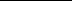 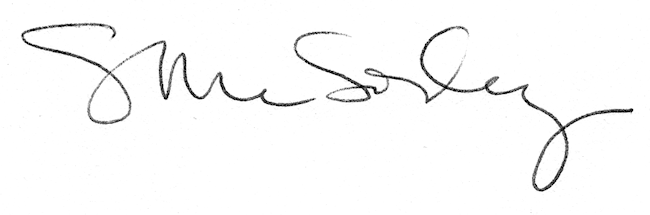 